Final ProjectThe goal of this project is to examine a workplace and use that as a measure to evaluate not only the current information systems that are in use but also where information systems could be implemented or extended. I would recommend you select a business type that interests you and I would extend this further by trying to select the same business that you have used in other classes or projects for me which will save you on time on some of the research.What is the business?Summarize the current state of the business and how it uses Management Information Systems as part of its operations:What systems are in place (Describe them in detail)Use the five component framework as part of this explanationHardwareGo into detail on what systems are used as part of their technology architectureSoftwareGo into detail on what systems are used as part of their Application architectureDataGo into detail as to what information is being collected and how it is used. Focus on the data characteristics listed below to evaluate this information:Accurateii. Timelyiii. Relevantiv. Just barely Sufficientv. Worth its costProceduresWhat procedures are in place within the organization in relation to information systemsPeopleDescribe the employees that use these systemsHow are they used in the business?How effective and efficient are they in terms of their use? (Back this up with supporting evidence to your opinion)What are some methods that could increase their effective and efficient use within the business?What business processes are supported by these Information Systems?What information systems are integral to the operation of the organization?How do these systems support business processes?User the porters five forces model to conduct an analysis of the organization? You can leave things generic or you can choose to focus on something specific.What is this organizations competitive strategy?How do you think this sets them apart?Are they effectively distancing themselves from their competitors? Why/Why not provide support?Out of the competitive advantage options that are provided in the book how do you think this organization is building towards a lead in their industry?Describe the databases that are used within the organization?Does the organization use the “cloud” in any fashion currently? If so describe their usage?If not how could this be implemented?After you analyze the organization you will want to think on what they could implement in the future. As part of this examination focus on the following systems and describe how they could further the goals of the business. Conduct research and find an applicable system for each category.CRMERPEAISocial Media Information SystemsBusiness Intelligence SystemsThis workforce product was funded by a grant awarded by the U.S. Department of Labor’s Employment and Training Administration. The product was created by the grantee and does not necessarily reflect the official position of the U.S. Department of Labor. The U.S. Department of Labor makes no guarantees, warranties, or assurances of any kind, express or implied, with respect to such information, including any information on linked sites and including, but not limited to, accuracy of the information or its completeness, timeliness, usefulness, adequacy, continued availability, or ownership. 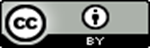 This work by Kennebec Valley Community College is licensed under a Creative Commons Attribution 4.0 International License.